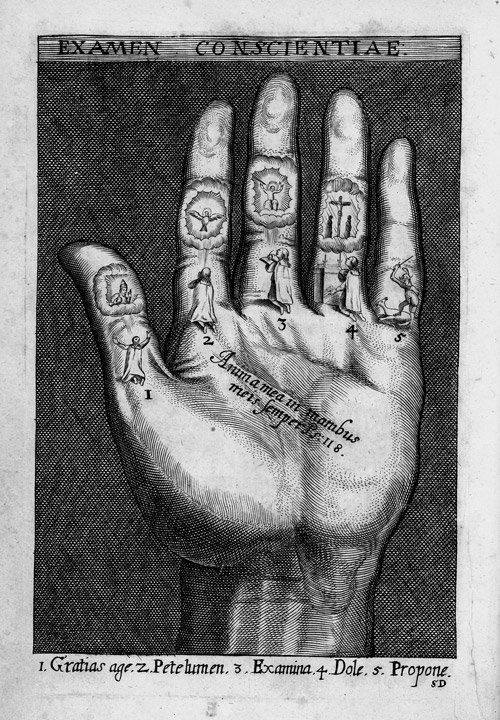 The ExamenAnima mea in manibus mei semperMy spirit is always in my handsPsalm 118:1091 Gratias age (give thanks)2 Pete lumen (ask for light)3 Examina (examine)4 Dole (be sorry)5 Propone (resolve)St Ignatius Loyola (1491-1556)Spiritual Exercises (edition Antwerp 1620)